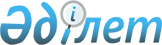 Еуразиялық экономикалық одақтың сыртқы экономикалық қызметінің Бірыңғай тауар номенклатурасына сәйкес инсулинді тері астына енгізу үшін қолданылатын бір реттік шприц-қаламдарға арналған жинақтауыштарды сыныптау туралыЕуразиялық экономикалық комиссия Алқасының 2017 жылғы 3 қазандағы № 132 шешімі
      Еуразиялық экономикалық одақтың Кеден кодексінің 52-бабының 7-тармағына сәйкес Еуразиялық экономикалық комиссия Алқасы шешті:
      1. Инсулині және оны сақтандыратын қалпақшасы бар шыны картриджді орналастыруға арналған, қондырылған шәкілі бар ұстағышты, сондай-ақ инсулиннің белгілі бір дозасын енгізу үшін ішіндегі жылжымалы поршеньді басуға арналған батырмасы бар, шәкілі және инсулин дозасын таңдап алуға арналған айналмалы блогы бар механикалық бөлікті білдіретін, инсулинді тері астына енгізу үшін қолданылатын бір реттік шприц-қаламдарға арналған жинақтауыштар Сыртқы экономикалық қызметтің Тауар номенклатурасына Түсіндірмелердің 1 және 6-негізгі қағидаларына сәйкес Еуразиялық экономикалық одақтың сыртқы экономикалық қызметінің Бірыңғай тауар номенклатурасының 9018 31 қосалқы позициясында сыныпталады.
      2. Осы Шешім ресми жарияланған күнінен бастап күнтізбелік 30 күн өткен соң күшіне енеді.
					© 2012. Қазақстан Республикасы Әділет министрлігінің «Қазақстан Республикасының Заңнама және құқықтық ақпарат институты» ШЖҚ РМК
				
      Еуразиялық экономикалық комиссияАлқасының Төрағасы

Т. Саркисян
